        Gregorčičeva 20–25, Sl-1001 Ljubljana			T: +386 1 478 1000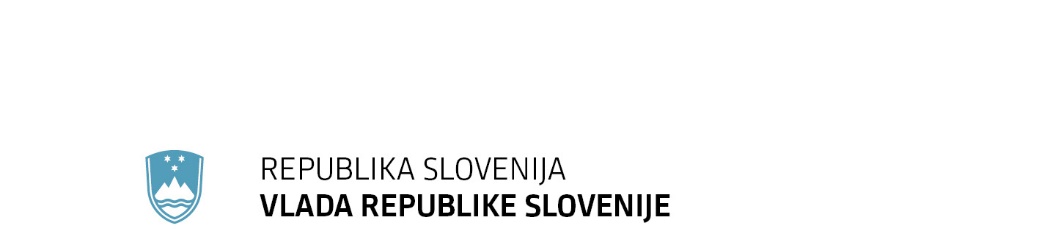 			F: +386 1 478 1607			E: gp.gs@gov.si			http://www.vlada.si/Številka: 	00104-124/2020/7Datum:	23. 7. 2020 Odgovor na poslansko vprašanje Zmaga Jelinčiča Plemenitega v zvezi delovanjem Mirovnega inštitutaPoslanec Zmago Jelinčič Plemeniti je na Vlado Republike Slovenije (v nadaljnjem besedilu: Vlada RS) naslovil poslansko vprašanje v zvezi z delovanjem Mirovega inštituta, na katerega Vlada RS podaja naslednji odgovor.Katere pomembnejše dosežke svojega delovanja v zadnjih dveh letih pred vložitvijo vloge je zgoraj navedena nevladna organizacija navedla za pridobitev statusa nevladne organizacije?Mirovni inštitut je status nevladne organizacije v javnem interesu na podlagi Zakona o nevladnih organizacijah (Uradni list RS, št. 21/18) pridobil z odločbo Ministrstva za delo, družino, socialne zadeve in enake možnosti, št. 215-175/2019/2 z dne 18. 10. 2019. Ob izdaji odločbe je bilo ugotovljeno, da  Mirovni inštitut v zadnjih dveh letih izkazuje pomembnejše dosežke delovanja na področju varstva pred diskriminacijo oziroma varstva človekovih pravic. Mirovni inštitut je predložil letni poročili za leto 2017 in 2018, iz katerih je razvidno, da je v preteklih letih izvajal naslednje projekte in dejavnosti, ki so v javnem interesu na navedenem področju:Krimigracije med človekovimi pravicami in nadzorom,Enakost in raznolikost v naši skupnosti,GEAR: Globalno izobraževanje in aktivno delovanje za zaščito človekovih pravic, vključenost in demokratične vrednote v medkulturnih družbah, MEET, medijska vzgoja za pravičnost in strpnost, Nacionalni mehanizem za evalvacijo integracije: Merjenje in izboljševanja integracije oseb s priznano mednarodno zaščito – NIEM, Indeks brezdržavljanskosti, Oblikovanje modul EU za usposabljanje za Direktivo o pravicah žrtev,VICATIS – Izboljšanje podpornih mehanizmov z vidika žrtev kaznivih dejanj.Kakšna je vsebina izdelanega bodočega dvoletnega programa delovanja zgoraj navedene nevladne organizacije v javnem interesu?V načrtu Mirovnega inštituta za leti 2019 in 2020 je zapisano, da bo organizacija nadaljevala z delom in projekti s področja varstva pred diskriminacijo oziroma varstva človekovih pravic, in sicer bo izvajala naslednje projekte:Otroci priseljenci in priseljenske skupnosti v spreminjajoči se Evropi, Raziskovalna mreža FRANET, Solidarnost – Enakost – Istost,Trajnostno.lokalno.globalno,MEET, medijska vzgoja za pravičnost in strpnost,RefugeeAction III: spodbujanje integracije begunk in beguncev v družbo skozi njihovo vključitev na trg dela,Nacionalni mehanizem za evalvacijo integracije: Merjenje in izboljševanje integracije oseb s priznano mednarodno zaščito – NIEM,VICATIS – Izboljšanje podpornih mehanizmov z vidika žrtev kaznivih dejanj,NHRI – Krepitev pravic osumljencev in obtožencev v kazenskih postopkih s pomočjo nacionalnih institucij za človekove pravice,CISUR – Krepitev pravosodnega sodelovanja pri implementaciji Uredbe o dedovanju na Hrvaškem in v Sloveniji,Sodelovanje z Varuhom pri izvajanju nalog in pooblastil državnega preventivnega mehanizma po Opcijskem protokolu h Konvenciji proti mučenju in drugim krutim, nečloveškim ali poniževalnim kaznim in ravnanju (OPCAT). Koliko ljudi je zaposlenih v zgoraj navedeni nevladni organizaciji v javnem interesu?Po podatkih, objavljenih na spletni strani https://www.mirovni-institut.si/o-mirovnem-institutu/financiranje/, je bilo leta 2018 na Mirovnem inštitutu zaposlenih 17 delavcev. Kakšne so bile aktivnosti in dosežki ter koliko je bilo za to porabljenih javnih sredstev zgoraj navedene nevladne organizacije v javnem interesu? Ali je predmetna nevladna organizacija v javnem interesu sodelovala pri kakšnem javnem razpisu in koliko sredstev je prejela iz državnega proračuna? S katerimi projekti je zgoraj navedena nevladna organizacija v javnem interesu upravičila prejeta sredstva?MDDSZ je v obdobju od 2017 do 2020 z Mirovnim inštitutom podpisal tri pogodbe o izvedbi projektov, in sicer.dne 10. 4. 2017 Pogodbo št. 2611-17-010032 o sofinanciranju projekta Zmagovalni skoki nekaterih zaposlenih očetov za leto 2017 v višini 9.950,00 EUR. Pogodba je bila sklenjena za obdobje od 10.4.2017 do 30.10.2017, projekt je bil v celoti realiziran. V okviru projekta so delodajalci zaposlenim očetom omogočili koriščenje ukrepov za lažje usklajevanje poklicnega in zasebnega življenja v obdobju med 01.08.2017 in 30.09.2017. Celoten »Prilagodljiv paket ukrepov« je prilagojen posamezni delovni organizaciji in je bil vnaprej usklajen. Vsebinsko ukrepi zajemajo informiranje, obveščanje, izobraževanje, organizacijo dela, prilagoditve delovnega časa in raznolike možnosti za preživljanje prostega časa očetov z otroki. Izvedeni sta bili dve tematski delavnici, ki sta zajemali teoretski del o komunikaciji in konfliktih ter izkustveni del preko različnih interaktivnih metod. dne 4. 12. 2019 pogodbo Grant Agreement – 881669 – Action dad – REC-AG-2019 / REC-RGrand GEN-WWLB-AG-2019 v višini 123.468,55 EUR. Vrednost pogodbe po letih znaša: leto  2020: 70.000 EUR, leto 2021: 28.775,55 EUR in leto 2022: 24.623,89 EUR. Gre za EU projekt, v katerem je MDDSZ koordinator, Mirovni inštitut pa projektni partner, ki prejme svoj delež EU sredstev za izvedbo aktivnosti. Pogodba je bila sklenjena za obdobje od 1.3.2020 do 28.2.2022. Skupna vrednost projekta znaša 430.795,91 EUR, skupno sofinanciranje EU pa znaša 344.636,47 EUR. Od tega so aktivnosti Ministrstva za delo, družino, socialne zadeve in enake možnosti (kot nosilca projekta) sofinancirane v znesku 221.167,92 EUR, aktivnosti Mirovnega inštituta kot partnerja projekta pa so sofinancirane v znesku  123.468,55 EUR. Glavni namen projekta je uspešna implementacija Direktive o usklajevanju poklicnega in zasebnega življenja staršev in oskrbovalcev s poudarkom na promociji aktivnega očetovstva ter enakomernejše starševske skrbi za otroka od rojstva dalje. Mirovni inštitut je zadolžen  za izvedbo pilotnega projekta za ozaveščanje o pomenu usklajevanja družinskega in poklicnega življenja med delodajalci, za pripravo strokovnih publikacij za strokovne delavce in delavke, zaposlene v zdravstvu in na centrih za socialno delo, za mednarodni pregled ukrepov in študij s področja usklajevanja poklicnega in družinskega življenja ter za poglobljeno evalvacijo aktivnosti. dne 9. 4. 2020 Pogodbo št. 2611-17-010032 o izvedbi evalvacije projekta Moje delo.Moja pokojnina v višini 3.600,00 EUR. Pogodba je bila sklenjena za obdobje 9. 4. 2020 do 18. 12. 2020. Namen projekta Moje delo.Moja pokojnina je opozoriti na pokojninsko vrzel med ženskami in moškimi ter izboljšati znanje in informiranje o temeljnih dejavnikih oziroma vzrokih zanjo ter povečati ozaveščenost o pomenu integracije načela enakosti spolov v pokojninsko politiko in pokojninsko reformo.Koliko denarja je zgoraj navedena nevladna organizacija v javnem interesu prejela v letih 2019, 2018 in 2017?Višina sredstev, v letih 2017, 2018, 2019 in 2020 izplačanih Mirovnemu inštitutu s strani Ministrstva za delo, družino, socialne zadeve in enake možnosti,  je razvidna iz javno dostopnih podatkov na spletni strani https://erar.si: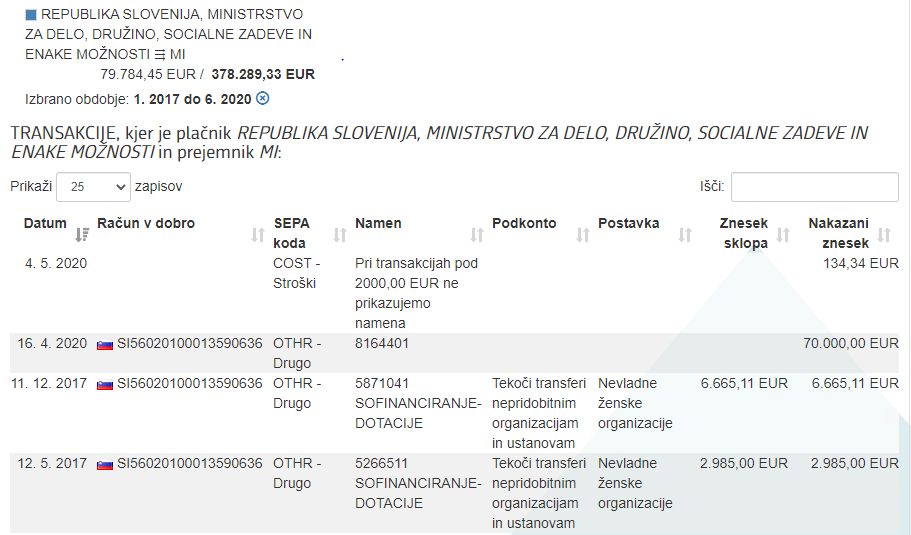 